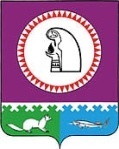 О внесении изменений в решение Совета депутатов городского поселения Октябрьское от 19.06.2012 № 224 «Об  утверждении Положения об установлении земельного налога на территории городскогопоселения Октябрьское»В соответствии со статьей 394 Налогового кодекса Российской Федерации, Постановлением Правительства ХМАО - Югры от 16.12.2010 № 343-п «Об утверждении результатов государственной кадастровой оценки земель населенных пунктов ХМАО – Югры», Уставом муниципального образования городского поселения  Октябрьское, Совет депутатов городского поселения Октябрьское РЕШИЛ:1.   Внести в решение Совета депутатов городского поселения Октябрьское от 19.06.2012 № 224 «Об  утверждении Положения об установлении земельного налога на территории городского поселения Октябрьское» следующие изменения:1.1. Абзац 1 пункта 3.1. части 3 приложения к решению Совета депутатов городского поселения Октябрьское от 19.06.2012 № 224 изложить в новой редакции:«Налог, подлежащий уплате по истечении налогового периода, уплачивается не позднее 10 февраля года, следующего за истекшим налоговым периодом».1.2. Пункт 5 приложений № 1, № 2, № 3 к положению об установлении земельного налога на территории городского поселения Октябрьское от 19.06.2012 № 224 изложить в новой редакции:2. Решение вступает в силу после опубликования и распространяется на правоотношения, возникающие с 01.01.2014. 3.  Опубликовать настоящее решение  в газете «Октябрьские вести» и разместить на официальном сайте городского поселения Октябрьское  в сети Интернет (www.adminoktpos.ru).4. Контроль за исполнением настоящего решения возложить на комиссию по экономике и природопользованию (Медведев А.А.). Глава городского                                                                 Председатель Совета депутатов поселения Октябрьское                                                       городского поселения Октябрьское                                                                                                                                                                                    ______________В.В.Сенченков                                          _______________ Л.Н. Черкасова«___»___________2013 года                                               «___»_____________2013 годаСОВЕТ ДЕПУТАТОВГОРОДСКОЕ ПОСЕЛЕНИЕ ОКТЯБРЬСКОЕОктябрьского районаХанты-Мансийского автономного округа - ЮгрыРЕШЕНИЕСОВЕТ ДЕПУТАТОВГОРОДСКОЕ ПОСЕЛЕНИЕ ОКТЯБРЬСКОЕОктябрьского районаХанты-Мансийского автономного округа - ЮгрыРЕШЕНИЕСОВЕТ ДЕПУТАТОВГОРОДСКОЕ ПОСЕЛЕНИЕ ОКТЯБРЬСКОЕОктябрьского районаХанты-Мансийского автономного округа - ЮгрыРЕШЕНИЕСОВЕТ ДЕПУТАТОВГОРОДСКОЕ ПОСЕЛЕНИЕ ОКТЯБРЬСКОЕОктябрьского районаХанты-Мансийского автономного округа - ЮгрыРЕШЕНИЕСОВЕТ ДЕПУТАТОВГОРОДСКОЕ ПОСЕЛЕНИЕ ОКТЯБРЬСКОЕОктябрьского районаХанты-Мансийского автономного округа - ЮгрыРЕШЕНИЕСОВЕТ ДЕПУТАТОВГОРОДСКОЕ ПОСЕЛЕНИЕ ОКТЯБРЬСКОЕОктябрьского районаХанты-Мансийского автономного округа - ЮгрыРЕШЕНИЕСОВЕТ ДЕПУТАТОВГОРОДСКОЕ ПОСЕЛЕНИЕ ОКТЯБРЬСКОЕОктябрьского районаХанты-Мансийского автономного округа - ЮгрыРЕШЕНИЕСОВЕТ ДЕПУТАТОВГОРОДСКОЕ ПОСЕЛЕНИЕ ОКТЯБРЬСКОЕОктябрьского районаХанты-Мансийского автономного округа - ЮгрыРЕШЕНИЕСОВЕТ ДЕПУТАТОВГОРОДСКОЕ ПОСЕЛЕНИЕ ОКТЯБРЬСКОЕОктябрьского районаХанты-Мансийского автономного округа - ЮгрыРЕШЕНИЕСОВЕТ ДЕПУТАТОВГОРОДСКОЕ ПОСЕЛЕНИЕ ОКТЯБРЬСКОЕОктябрьского районаХанты-Мансийского автономного округа - ЮгрыРЕШЕНИЕ«18»декабря20013г.№23п. г. т. Октябрьскоеп. г. т. Октябрьскоеп. г. т. Октябрьскоеп. г. т. Октябрьскоеп. г. т. Октябрьскоеп. г. т. Октябрьскоеп. г. т. Октябрьскоеп. г. т. Октябрьскоеп. г. т. Октябрьскоеп. г. т. Октябрьское5Земельные участки предназначенные для объектов торговли, общественного питания и бытового обслуживания, АЗС, мойки, СТОмагазины, торговые центры, рестораны, кафе, бары1,55Земельные участки предназначенные для объектов торговли, общественного питания и бытового обслуживания, АЗС, мойки, СТОАЗС, автостоянки, мойки, станции технического обслуживания1,55Земельные участки предназначенные для объектов торговли, общественного питания и бытового обслуживания, АЗС, мойки, СТОобъекты общественного питания1,55Земельные участки предназначенные для объектов торговли, общественного питания и бытового обслуживания, АЗС, мойки, СТОобъекты бытового обслуживания1,55Земельные участки предназначенные для объектов торговли, общественного питания и бытового обслуживания, АЗС, мойки, СТОобъекты развлекательного характера1,55Земельные участки предназначенные для объектов торговли, общественного питания и бытового обслуживания, АЗС, мойки, СТОрекламные сооружения1,5